SloveniaSloveniaSloveniaSloveniaApril 2028April 2028April 2028April 2028SundayMondayTuesdayWednesdayThursdayFridaySaturday12345678910111213141516171819202122Easter SundayEaster Monday23242526272829St. George’s DayDay of Uprising Against Occupation30NOTES: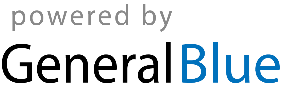 